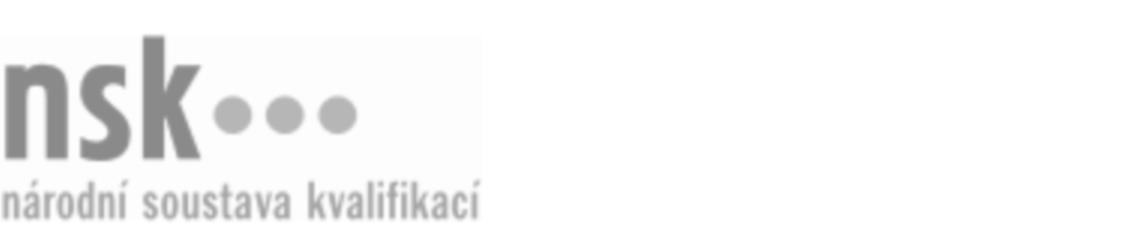 Kvalifikační standardKvalifikační standardKvalifikační standardKvalifikační standardKvalifikační standardKvalifikační standardKvalifikační standardKvalifikační standardZámečník/zámečnice kolejových konstrukcí a vozidel (kód: 23-071-H) Zámečník/zámečnice kolejových konstrukcí a vozidel (kód: 23-071-H) Zámečník/zámečnice kolejových konstrukcí a vozidel (kód: 23-071-H) Zámečník/zámečnice kolejových konstrukcí a vozidel (kód: 23-071-H) Zámečník/zámečnice kolejových konstrukcí a vozidel (kód: 23-071-H) Zámečník/zámečnice kolejových konstrukcí a vozidel (kód: 23-071-H) Zámečník/zámečnice kolejových konstrukcí a vozidel (kód: 23-071-H) Autorizující orgán:Ministerstvo průmyslu a obchoduMinisterstvo průmyslu a obchoduMinisterstvo průmyslu a obchoduMinisterstvo průmyslu a obchoduMinisterstvo průmyslu a obchoduMinisterstvo průmyslu a obchoduMinisterstvo průmyslu a obchoduMinisterstvo průmyslu a obchoduMinisterstvo průmyslu a obchoduMinisterstvo průmyslu a obchoduMinisterstvo průmyslu a obchoduMinisterstvo průmyslu a obchoduSkupina oborů:Strojírenství a strojírenská výroba (kód: 23)Strojírenství a strojírenská výroba (kód: 23)Strojírenství a strojírenská výroba (kód: 23)Strojírenství a strojírenská výroba (kód: 23)Strojírenství a strojírenská výroba (kód: 23)Strojírenství a strojírenská výroba (kód: 23)Týká se povolání:Zámečník kolejových konstrukcí a vozidelZámečník kolejových konstrukcí a vozidelZámečník kolejových konstrukcí a vozidelZámečník kolejových konstrukcí a vozidelZámečník kolejových konstrukcí a vozidelZámečník kolejových konstrukcí a vozidelZámečník kolejových konstrukcí a vozidelZámečník kolejových konstrukcí a vozidelZámečník kolejových konstrukcí a vozidelZámečník kolejových konstrukcí a vozidelZámečník kolejových konstrukcí a vozidelZámečník kolejových konstrukcí a vozidelKvalifikační úroveň NSK - EQF:333333Odborná způsobilostOdborná způsobilostOdborná způsobilostOdborná způsobilostOdborná způsobilostOdborná způsobilostOdborná způsobilostNázevNázevNázevNázevNázevÚroveňÚroveňOrientace ve strojírenských normách a v technické dokumentaci strojů, přístrojů a zařízeníOrientace ve strojírenských normách a v technické dokumentaci strojů, přístrojů a zařízeníOrientace ve strojírenských normách a v technické dokumentaci strojů, přístrojů a zařízeníOrientace ve strojírenských normách a v technické dokumentaci strojů, přístrojů a zařízeníOrientace ve strojírenských normách a v technické dokumentaci strojů, přístrojů a zařízení33Měření a kontrola délkových rozměrů, geometrických tvarů, vzájemné polohy prvků a jakosti povrchuMěření a kontrola délkových rozměrů, geometrických tvarů, vzájemné polohy prvků a jakosti povrchuMěření a kontrola délkových rozměrů, geometrických tvarů, vzájemné polohy prvků a jakosti povrchuMěření a kontrola délkových rozměrů, geometrických tvarů, vzájemné polohy prvků a jakosti povrchuMěření a kontrola délkových rozměrů, geometrických tvarů, vzájemné polohy prvků a jakosti povrchu33Ruční obrábění a zpracování kovových a nekovových materiálů řezáním, stříháním, pilováním, vrtáním, broušením, ohýbánímRuční obrábění a zpracování kovových a nekovových materiálů řezáním, stříháním, pilováním, vrtáním, broušením, ohýbánímRuční obrábění a zpracování kovových a nekovových materiálů řezáním, stříháním, pilováním, vrtáním, broušením, ohýbánímRuční obrábění a zpracování kovových a nekovových materiálů řezáním, stříháním, pilováním, vrtáním, broušením, ohýbánímRuční obrábění a zpracování kovových a nekovových materiálů řezáním, stříháním, pilováním, vrtáním, broušením, ohýbáním33Výroba jednoduchých součástí na soustruzích, frézkách, hoblovkách, obrážečkách a vrtačkáchVýroba jednoduchých součástí na soustruzích, frézkách, hoblovkách, obrážečkách a vrtačkáchVýroba jednoduchých součástí na soustruzích, frézkách, hoblovkách, obrážečkách a vrtačkáchVýroba jednoduchých součástí na soustruzích, frézkách, hoblovkách, obrážečkách a vrtačkáchVýroba jednoduchých součástí na soustruzích, frézkách, hoblovkách, obrážečkách a vrtačkách33Rovnání kovů pod lisem i bez použití lisu pomocí ohřevuRovnání kovů pod lisem i bez použití lisu pomocí ohřevuRovnání kovů pod lisem i bez použití lisu pomocí ohřevuRovnání kovů pod lisem i bez použití lisu pomocí ohřevuRovnání kovů pod lisem i bez použití lisu pomocí ohřevu33Orýsování součástí a polotovarů s použitím měřidel, rýsovačského nářadí, pomůcek, přístrojůOrýsování součástí a polotovarů s použitím měřidel, rýsovačského nářadí, pomůcek, přístrojůOrýsování součástí a polotovarů s použitím měřidel, rýsovačského nářadí, pomůcek, přístrojůOrýsování součástí a polotovarů s použitím měřidel, rýsovačského nářadí, pomůcek, přístrojůOrýsování součástí a polotovarů s použitím měřidel, rýsovačského nářadí, pomůcek, přístrojů33Sestavování částí kolejových vozidel a jejich příslušenství v celek, demontáž, montáž a oživováníSestavování částí kolejových vozidel a jejich příslušenství v celek, demontáž, montáž a oživováníSestavování částí kolejových vozidel a jejich příslušenství v celek, demontáž, montáž a oživováníSestavování částí kolejových vozidel a jejich příslušenství v celek, demontáž, montáž a oživováníSestavování částí kolejových vozidel a jejich příslušenství v celek, demontáž, montáž a oživování33Provádění údržby, rekonstrukcí, oprav a generálních oprav na kolejových vozidlechProvádění údržby, rekonstrukcí, oprav a generálních oprav na kolejových vozidlechProvádění údržby, rekonstrukcí, oprav a generálních oprav na kolejových vozidlechProvádění údržby, rekonstrukcí, oprav a generálních oprav na kolejových vozidlechProvádění údržby, rekonstrukcí, oprav a generálních oprav na kolejových vozidlech33Ohýbání a zkružování plechů, trubek, kovových tyčí a profilů na strojních ohýbačkách, zkružovacích strojíchOhýbání a zkružování plechů, trubek, kovových tyčí a profilů na strojních ohýbačkách, zkružovacích strojíchOhýbání a zkružování plechů, trubek, kovových tyčí a profilů na strojních ohýbačkách, zkružovacích strojíchOhýbání a zkružování plechů, trubek, kovových tyčí a profilů na strojních ohýbačkách, zkružovacích strojíchOhýbání a zkružování plechů, trubek, kovových tyčí a profilů na strojních ohýbačkách, zkružovacích strojích33Zámečník/zámečnice kolejových konstrukcí a vozidel,  29.03.2024 7:14:30Zámečník/zámečnice kolejových konstrukcí a vozidel,  29.03.2024 7:14:30Zámečník/zámečnice kolejových konstrukcí a vozidel,  29.03.2024 7:14:30Zámečník/zámečnice kolejových konstrukcí a vozidel,  29.03.2024 7:14:30Strana 1 z 2Strana 1 z 2Kvalifikační standardKvalifikační standardKvalifikační standardKvalifikační standardKvalifikační standardKvalifikační standardKvalifikační standardKvalifikační standardPlatnost standarduPlatnost standarduPlatnost standarduPlatnost standarduPlatnost standarduPlatnost standarduPlatnost standarduStandard je platný od: 21.10.2022Standard je platný od: 21.10.2022Standard je platný od: 21.10.2022Standard je platný od: 21.10.2022Standard je platný od: 21.10.2022Standard je platný od: 21.10.2022Standard je platný od: 21.10.2022Zámečník/zámečnice kolejových konstrukcí a vozidel,  29.03.2024 7:14:30Zámečník/zámečnice kolejových konstrukcí a vozidel,  29.03.2024 7:14:30Zámečník/zámečnice kolejových konstrukcí a vozidel,  29.03.2024 7:14:30Zámečník/zámečnice kolejových konstrukcí a vozidel,  29.03.2024 7:14:30Strana 2 z 2Strana 2 z 2